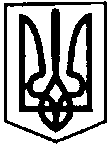 ПЕРВОЗВАНІВСЬКА СІЛЬСЬКА РАДАКІРОВОГРАДСЬКОГО РАЙОНУ  КІРОВОГРАДСЬКОЇ ОБЛАСТІ_________ СЕСІЯ ВОСЬМОГО СКЛИКАННЯПРОЕКТ  РІШЕННЯвід «___»                 2018 року                                                                        №с. ПервозванівкаПро  затвердження  проекту землеустроющодо  відведення земельної ділянки  Відповідно пп.9 п. б ст.33 Закону України «Про місцеве самоврядування в Україні» статтею 50 Закону України «Про землеустрій», статтями 12,118,121,125,126,186 Земельного кодексу України розглянувши проектну  документацію із землеустрою та заяву гр. Компанієць Валентині Іванівні 03.09.2018 року, сесія сільської ради                                                       ВИРІШИЛА:1. Затвердити гр. Компанієць Валентині Іванівні  проект землеустрою щодо  відведення земельної ділянки у власність (шляхом безоплатної  передачі) загальною площею - 0,9809 га, у тому  числі по  угіддях: 0,2500 га під  одно та двоповерховою житловою забудовою  для будівництва  і обслуговування житлового будинку господарських будівель та споруд (присадибна  ділянка), (код КВЦПЗ - В.02.01.) кадастровий номер 3522586600:53:000:0020; рілля – 0,7309 га   для ведення особистого селянського господарства (код КВЦПЗ-А.01.03.) кадастровий номер 3522586600:53:000:0021 із земель запасу   сільськогосподарського призначення, що  перебувають у комунальній  власності  Первозванівської  сільської  ради за адресою: вул. Хуторська,9-а с. Попівка Кіровоградського району  Кіровоградської області.   2.Передати гр. Компанієць Валентині Іванівні  земельну ділянку у власність загальною площею - 0,9809 га, у тому  числі по  угіддях: 0,2500 га під  одно та двоповерховою житловою забудовою для будівництва і обслуговування житлового будинку господарських будівель та споруд (присадибна  ділянка), (код КВЦПЗ - В.02.01.) кадастровий номер 3522586600:53:000:0020; рілля – 0,7309 га для ведення особистого селянського господарства (код КВЦПЗ-А.01.03.) кадастровий номер 3522586600:53:000:0021 із земель запасу   сільськогосподарського призначення, що  перебувають у комунальній  власності  Первозванівської  сільської  ради за адресою: вул. Хуторська,9-а с. Попівка Кіровоградського району  Кіровоградської області.   3.Землевпоряднику внести необхідні зміни в земельно-облікові документи.4.Здійснити державну реєстрацію права  власності  на земельну ділянку  відповідно до вимог  чинного законодавства.5.Контроль за виконанням даного рішення покласти на постійну комісію сільської ради з питань земельних відносин, екології, містобудування та використання природних ресурсів. Сільський голова                                                                                   П.МУДРАК                                                                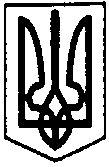 ПЕРВОЗВАНІВСЬКА СІЛЬСЬКА РАДАКІРОВОГРАДСЬКОГО РАЙОНУ КІРОВОГРАДСЬКОЇ ОБЛАСТІ_________ СЕСІЯ ВОСЬМОГО СКЛИКАННЯРІШЕННЯвід «__»               2018 року                                                                          № с. ПервозванівкаПро затвердження проекту землеустроющодо відведення земельної ділянки у приватнувласністьКеруючись п. 34 ч.1 ст.26, Закону України «Про місцеве самоврядування в Україні» ст.12, 122 Земельного кодексу України, та заслухавши заяву гр. Мовчан Оксани Володимирівни від 20.08.2018 року, сесія сільської радиВИРІШИЛА:1.Затвердити громадянці Мовчан Оксані Володимирівні проект землеустрою щодо відведення земельної ділянки у власність (шляхом безоплатної передачі) загальною площею 0,1000 га, у тому числі по угіддях: 0,1000га – для будівництва і обслуговування житлового будинку, господарських будівель і споруд (присадибна ділянка), кадастровий номер земельної ділянки 3522587600:53:000:0019, (код класифікації видів цільового призначення земель – 02.01.), за рахунок земель житлової та громадської забудови, що перебувають у запасі, за адресою: с. Миколаївські  Сади  вул. Набережна, 3 Первозванівської сільської ради Кіровоградського району, Кіровоградської області.2.Передати громадянці Мовчан Оксані Володимирівні земельну ділянку у приватну власність загальною площею 0,1000 га у тому числі по угіддях: 0,1000 га для будівництва і обслуговування житлового будинку, господарських будівель і споруд (присадибна ділянка), кадастровий номер земельної ділянки 3522587600:53:000:0019, за рахунок земель житлової та громадської забудови (код класифікації видів цільового призначення земель – 02.01.), що перебувають у запасі за адресою: с. Миколаївські Сади  вул. Набережна, 3 Первозванівської сільської ради Кіровоградського району, Кіровоградської області.3.Здійснити державну реєстрацію права власності на земельну ділянку відповідно до вимог чинного законодавства.4.Землевпоряднику сільської ради ввести необхідні зміни в земельно – облікові документи.5.Контроль за виконанням даного рішення покласти на постійну комісію сільської ради з питань земельних відносин, екології, містобудування та використання природних ресурсів. Сільський голова                                                                                   П.МУДРАКПЕРВОЗВАНІВСЬКА СІЛЬСЬКА РАДАКІРОВОГРАДСЬКОГО РАЙОНУ КІРОВОГРАДСЬКОЇ ОБЛАСТІ___________ СЕСІЯ ВОСЬМОГО СКЛИКАННЯ РІШЕННЯвід « »             2018 року				                                         №	  с. ПервозванівкаПро затвердження проект землеустроюта передачу земельної ділянки у власністьКеруючись п. 34 ч.2 ст.26, Закону України «Про місцеве самоврядування в Україні» ст.12, 122 Земельного кодексу України, та заслухавши заяву гр. Філоненко Олександра Васильовича , сесія сільської радиВИРІШИЛА:1.Затвердити громадянину Філоненко Олександру Васильовичу проект землеустрою щодо відведення земельної ділянки у власність загальною площею 1,7600 га, у тому числі по угіддях: 1,7600 га. ріллі для ведення особистого селянського господарства із земель сільськогосподарського призначення, кадастровий номер земельної ділянки 3522583600:02:000:5478, (код класифікації видів цільового призначення земель – 01.03.), що перебувають у комунальній власності в запасі, за адресою: с. Калинівка  Первозванівської сільської ради Кіровоградського району, Кіровоградської області ( за межами  населеного  пункту)2.Передати громадянину Філоненко Олександру Васильовичу   земельну ділянку у власність загальною площею 1,7600  га у тому числі по угіддях: 1,7600 га  ріллі для ведення особистого селянського господарства із земель сільськогосподарського призначення, кадастровий номер земельної ділянки 3522583600:02:000:5478, (код класифікації видів цільового призначення земель – 01.03.), що перебувають у комунальній власності в запасі, за адресою: с. Калинівка Первозванівської сільської ради Кіровоградського району, Кіровоградської області ( за межами  населеного  пункту)3.Здійснити державну реєстрацію права власності на земельну ділянку відповідно до вимог чинного законодавства.4.Землевпоряднику сільської ради ввести необхідні зміни в земельно – облікові документи.5.Контроль за виконанням даного рішення покласти на постійну комісію сільської ради з питань земельних відносин, екології, містобудування та використання природних ресурсів. Сільський голова                                                                                 П.МУДРАКПЕРВОЗВАНІВСЬКА СІЛЬСЬКА РАДАКІРОВОГРАДСЬКОГО РАЙОНУ КІРОВОГРАДСЬКОЇ ОБЛАСТІ_________ СЕСІЯ ВОСЬМОГО СКЛИКАННЯПРОЕКТ РІШЕННЯВід «   »           2018 року                                                                           № с. Первозванівка Про затвердження проекту землеустроюта передачу земельної ділянки у власністьКеруючись п. 34 ч.1 ст.26, Закону України «Про місцеве самоврядування в Україні» ст.12, 122 Земельного кодексу України, та заслухавши заяву Штогріної Наталі Анатоліївни від 08.08.2018 року, сесія сільської ради:ВИРІШИЛА:1. Затвердити громадянці Штогріній Наталі Анатоліївні проект землеустрою щодо відведення земельної ділянки у власність площею – 0,1200 га, у тому числі по угіддях: 0,1200 га під житловою забудовою, кадастровий номер земельної ділянки 3522586600:54:000:0070, для будівництва і обслуговування житлового будинку, господарських будівель і споруд (присадибна ділянка) (код класифікації видів цільового призначення земель – 02.01), за рахунок земель житлової та громадської забудови що перебувають у запасі, за адресою с.Зоря вул.І.Сірка,51 Первозванівської сільської ради Кіровоградського району, Кіровоградської області.2. Передати громадянці Штогріній Наталі Анатоліївні земельну ділянку у власність площею – 0,1200 га, у тому числі по угіддях 0,1200 га – під житловою забудовою, кадастровий номер земельної ділянки 3522586600:54:000:0070, для будівництва та обслуговування житлового будинку, господарських будівель і споруд (присадибна ділянка) (код класифікації видів цільового призначення земель – 02.01) за рахунок земель житлової та громадської забудови що перебувають у запасі ,за адресою с. Зоря вул. І. Сірка,51 Первозванівської сільської ради Кіровоградського району, Кіровоградської області.3. Здійснити державну реєстрацію права власності на земельну ділянку відповідно до вимог чинного законодавства.4. Землевпоряднику сільської ради ввести необхідні зміни в земельно – облікові документи.5. Контроль за виконанням даного рішення покласти на постійну комісію сільської ради з питань земельних відносин, екології, містобудування та використання природних ресурсів.Сільський голова                                                                                     П.МудракПЕРВОЗВАНІВСЬКА СІЛЬСЬКА РАДАКІРОВОГРАДСЬКОГО РАЙОНУ КІРОВОГРАДСЬКОЇ ОБЛАСТІ__________ СЕСІЯ ВОСЬМОГО СКЛИКАННЯПРОЕКТ  РІШЕННЯвід « »  ________ 2018 року					                                   №                                                       с. ПервозванівкаПро затвердження проекту землеустроюта передачу земельної ділянки у власністьКеруючись п. 34 ч.2 ст.26, Закону України «Про місцеве самоврядування в Україні» ст.12, 122 Земельного кодексу України, та заслухавши заяву від   15.08.2018 року  гр. Дуная Романа Івановича  , сесія сільської радиВИРІШИЛА:1.Затвердити громадянину Дунаю Роману Івановичу проект землеустрою щодо відведення земельної ділянки у власність загальною площею 1,5000 га, у тому числі по угіддях: 1,5000 га. ріллі для ведення особистого селянського господарства із земель сільськогосподарського призначення, кадастровий номер земельної ділянки 3522586600:02:000:5249, (код класифікації видів цільового призначення земель – 01.03.), що перебувають у комунальній власності в запасі, за адресою: с.Первозванівка Первозванівської сільської ради Кіровоградського району, Кіровоградської області ( за межами  населеного  пункту)2.Передати громадянину Дунаю Роману Івановичу земельну ділянку у власність загальною площею 1,5000 га у тому числі по угіддях: 1,5000 га  ріллі для ведення особистого селянського господарства із земель сільськогосподарського призначення, кадастровий номер земельної ділянки 3522586600:02:000:5249, (код класифікації видів цільового призначення земель – 01.03.), що перебувають у комунальній власності в запасі, за адресою: с. Первозванівка Первозванівської сільської ради Кіровоградського району, Кіровоградської області ( за межами  населеного  пункту)3.Здійснити державну реєстрацію права власності на земельну ділянку відповідно до вимог чинного законодавства.4.Землевпоряднику сільської ради ввести необхідні зміни в земельно – облікові документи.5.Контроль за виконанням даного рішення покласти на постійну комісію сільської ради з питань земельних відносин, екології, містобудування та використання природних ресурсів. Сільський голова                                                                          П.МУДРАКПЕРВОЗВАНІВСЬКА СІЛЬСЬКА РАДАКІРОВОГРАДСЬКОГО РАЙОНУ КІРОВОГРАДСЬКОЇ ОБЛАСТІ__________ СЕСІЯ ВОСЬМОГО СКЛИКАННЯПРОЕКТ  РІШЕННЯвід « »  ________ 2018 року					                                   №                                                       с. ПервозванівкаПро затвердження проекту землеустроюта передачу земельної ділянки у власністьКеруючись п. 34 ч.2 ст.26, Закону України «Про місцеве самоврядування в Україні» ст.12, 122 Земельного кодексу України, та заслухавши заяву від 08.08.2018 року  гр. Ломанюка Віктора Володимировича , сесія сільської радиВИРІШИЛА:1.Затвердити громадянину Ломанюк Віктору Володимировичу проект землеустрою щодо відведення земельної ділянки у власність загальною площею 1,5024 га, у тому числі по угіддях: 1,5024 га. ріллі для ведення особистого селянського господарства із земель сільськогосподарського призначення, кадастровий номер земельної ділянки 3522586600:02:000:5246, (код класифікації видів цільового призначення земель – 01.03.), що перебувають у комунальній власності в запасі, за адресою: с.Первозванівка Первозванівської сільської ради Кіровоградського району, Кіровоградської області ( за межами  населеного  пункту)2.Передати громадянину Ломанюк Віктору Володимировичу земельну ділянку у власність загальною площею 1,5024  га у тому числі по угіддях: 1,5024га  ріллі для ведення особистого селянського господарства із земель сільськогосподарського призначення, кадастровий номер земельної ділянки 3522586600:02:000:5246, (код класифікації видів цільового призначення земель – 01.03.), що перебувають у комунальній власності в запасі, за адресою: с. Первозванівка Первозванівської сільської ради Кіровоградського району, Кіровоградської області ( за межами  населеного  пункту)3.Здійснити державну реєстрацію права власності на земельну ділянку відповідно до вимог чинного законодавства.4.Землевпоряднику сільської ради ввести необхідні зміни в земельно – облікові документи.5.Контроль за виконанням даного рішення покласти на постійну комісію сільської ради з питань земельних відносин, екології, містобудування та використання природних ресурсів. Сільський голова                                                                          П. МУДРАКПЕРВОЗВАНІВСЬКА СІЛЬСЬКА РАДАКІРОВОГРАДСЬКОГО РАЙОНУ КІРОВОГРАДСЬКОЇ ОБЛАСТІ__________ СЕСІЯ ВОСЬМОГО СКЛИКАННЯПРОЕКТ  РІШЕННЯвід « »  ________ 2018 року						                            №                                                       с. ПервозванівкаПро затвердження проект землеустроюта передачу земельної ділянки у власністьКеруючись п. 34 ч.2 ст.26, Закону України «Про місцеве самоврядування в Україні» ст.12, 122 Земельного кодексу України, та заслухавши заяву гр. Ломанюка Миколи Володимировича , сесія сільської радиВИРІШИЛА:1.Затвердити громадянину Ломанюк Миколі Володимировичу проект землеустрою щодо відведення земельної ділянки у власність загальною площею 1,3009 га, у тому числі по угіддях: 1,3009 га. ріллі для ведення особистого селянського господарства із земель сільськогосподарського призначення, кадастровий номер земельної ділянки 3522586600:02:000:5247, (код класифікації видів цільового призначення земель – 01.03.), що перебувають у комунальній власності в запасі, за адресою:  с.Первозванівка Первозванівської сільської ради Кіровоградського району, Кіровоградської області ( за межами  населеного  пункту)2.Передати громадянину Ломанюку Миколі Володимировичу земельну ділянку у власність загальною площею 1,3009  га у тому числі по угіддях: 1,3009га  ріллі для ведення особистого селянського господарства із земель сільськогосподарського призначення, кадастровий номер земельної ділянки 3522586600:02:000:5247,  , (код класифікації видів цільового призначення земель – 01.03.), що перебувають у комунальній власності в запасі, за      адресою с.Первозванівка Первозванівської сільської ради Кіровоградського району, Кіровоградської області ( за межами  населеного  пункту)3.Здійснити державну реєстрацію права власності на земельну ділянку відповідно до вимог чинного законодавства.4.Землевпоряднику сільської ради ввести необхідні зміни в земельно – облікові документи.5.Контроль за виконанням даного рішення покласти на постійну комісію сільської ради з питань земельних відносин, екології, містобудування та використання природних ресурсів. Сільський голова                                                                          П.МУДРАКПЕРВОЗВАНІВСЬКА СІЛЬСЬКА РАДАКІРОВОГРАДСЬКОГО РАЙОНУ КІРОВОГРАДСЬКОЇ ОБЛАСТІ__________ СЕСІЯ ВОСЬМОГО СКЛИКАННЯПРОЕКТ  РІШЕННЯвід « »  ________ 2018 року					                                   №                                                       с. ПервозванівкаПро затвердження проект землеустроюта передачу земельної ділянки у власністьКеруючись п. 34 ч.2 ст.26, Закону України «Про місцеве самоврядування в Україні» ст.12, 122 Земельного кодексу України, та заслухавши заяву від 15.08.2018 року  гр. Кирпи Олександра Михайловича , сесія сільської радиВИРІШИЛА:1.Затвердити громадянину Кирпи Олександру Михайловичу проект землеустрою щодо відведення земельної ділянки у власність загальною площею 1,5000 га, у тому числі по угіддях: 1,5000 га. ріллі для ведення особистого селянського господарства із земель сільськогосподарського призначення, кадастровий номер земельної ділянки 3522586600:02:000:5248, (код класифікації видів цільового призначення земель – 01.03.), що перебувають у комунальній власності в запасі, за адресою: с.Первозванівка Первозванівської сільської ради Кіровоградського району, Кіровоградської області ( за межами  населеного  пункту)2.Передати громадянину Кирпи Олександру Михайловичу земельну ділянку у власність загальною площею 1,5000 га у тому числі по угіддях: 1,5000 га  ріллі для ведення особистого селянського господарства із земель сільськогосподарського призначення, кадастровий номер земельної ділянки 3522586600:02:000:5248, (код класифікації видів цільового призначення земель – 01.03.), що перебувають у комунальній власності в запасі, за адресою: с. Первозванівка Первозванівської сільської ради Кіровоградського району, Кіровоградської області ( за межами  населеного  пункту)3.Здійснити державну реєстрацію права власності на земельну ділянку відповідно до вимог чинного законодавства.4.Землевпоряднику сільської ради ввести необхідні зміни в земельно – облікові документи.5.Контроль за виконанням даного рішення покласти на постійну комісію сільської ради з питань земельних відносин, екології, містобудування та використання природних ресурсів. Сільський голова                                                                          П.МУДРАКПЕРВОЗВАНІВСЬКА СІЛЬСЬКА РАДАКІРОВОГРАДСЬКОГО РАЙОНУ КІРОВОГРАДСЬКОЇ ОБЛАСТІ                       ____________СЕСІЯ ВОСЬМОГО СКЛИКАННЯПРОЕКТ  РІШЕННЯвід « » _________2018 року					             №        	                	                                                      с. ПервозванівкаПро затвердження проект землеустроюта передачу земельної ділянки у власністьКеруючись п. 34 ч.2 ст.26, Закону України «Про місцеве самоврядування в Україні» ст.12, 122 Земельного кодексу України, та заслухавши заяву гр.Бруєву Вадиму Вікторовичу від 27.08.2018 року , сесія сільської радиВИРІШИЛА:1.Затвердити громадянину Бруєву Вадиму Вікторовичу  проект землеустрою щодо відведення земельної ділянки у власність загальною площею 1,8235 га, у тому числі по угіддях: 1,8235га. ріллі для ведення особистого селянського господарства із земель сільськогосподарського призначення, кадастровий номер земельної ділянки 3522586600:02:000:3437, (код класифікації видів цільового призначення земель – 01.03.), що перебувають у комунальній власності в запасі, за адресою: с.Первозванівка  Первозванівської сільської ради Кіровоградського району, Кіровоградської області ( за межами  населеного  пункту)2.Передати громадянину Бруєву Вадиму Вікторовичу земельну ділянку у власність загальною площею 1,8235  га у тому числі по угіддях: 1,8235 га  ріллі для ведення особистого селянського господарства із земель сільськогосподарського призначення, кадастровий номер земельної ділянки 3522586600:02:000:3437, (код класифікації видів цільового призначення земель – 01.03.), що перебувають у комунальній власності в запасі, за адресою: с. Первозванівка Первозванівської сільської ради Кіровоградського району, Кіровоградської області ( за межами  населеного  пункту)3.Здійснити державну реєстрацію права власності на земельну ділянку відповідно до вимог чинного законодавства.4.Землевпоряднику сільської ради ввести необхідні зміни в земельно – облікові документи.5.Контроль за виконанням даного рішення покласти на постійну комісію сільської ради з питань земельних відносин, екології, містобудування та використання природних ресурсів. Сільський голова                                                                          П.МУДРАКПЕРВОЗВАНІВСЬКА СІЛЬСЬКА РАДАКІРОВОГРАДСЬКОГО РАЙОНУ КІРОВОГРАДСЬКОЇ ОБЛАСТІ__________ СЕСІЯ ВОСЬМОГО СКЛИКАННЯПРОЕКТ РІШЕННЯвід «»  _________ 2018 року                                                                            №  с.Первозванівка Про  затвердження  проекту землеустроюВідповідно ст.ст.118,121 Земельного кодексу України, ст.30,50 Закону України «Про землеустрій», ст.24 «Про державний земельний кадастр», ст.26 Закону України «Про місцеве самоврядування в Україні», розглянувши проект землеустрою та заяву гр. Фалюшнік Тетяні Олександрівні від 13.08.2018 року, сесія сільської  ради ВИРІШИЛА:1.Затвердити проект землеустрою щодо відведення земельної ділянки у власність гр. Фалюшнік Тетяні Олександрівні  загальною площею 0,1200 га для ведення індивідуального  садівництва (КВЦПЗ-01.05) Кадастровий номер 3522587400:02:000:0017  місце розташування с.Степове СТ «Гідросила» ділянка №334,336  Кіровоградського району Кіровоградської області.2.Передати у власність гр. Фалюшнік Тетяні Олександрівні  земельну ділянку загальною площею 0,1200 га для ведення садівництва (КВЦПЗ-01.05) місце розташування с.Степове СТ «Гідросила» ділянка № 334,336 Кіровоградського району Кіровоградської області.3.Здійснити державну реєстрацію права власності на земельну ділянку відповідно до вимог чинного законодавства.4.Землевпоряднику внести необхідні зміни в земельно-облікові документи.5. Контроль за виконанням даного рішення покласти на постійну комісію сільської ради з питань земельних відносин, екології, містобудування та використання природних ресурсів.     Сільський голова							     	П.МУДРАКПЕРВОЗВАНІВСЬКА СІЛЬСЬКА РАДАКІРОВОГРАДСЬКОГО РАЙОНУ КІРОВОГРАДСЬКОЇ ОБЛАСТІ_________СЕСІЯ ВОСЬМОГО СКЛИКАННЯРІШЕННЯВід            2018року                                                                                    №                                                     с.ПервозванівкаПро затвердження проекту землеустроющодо відведення земельної ділянки  у власність(шляхом безоплатної передачі) Відповідно ст.ст.118,121 Земельного кодексу України, ст.30,50 Закону України «Про землеустрій», ст.24 «Про державний земельний кадастр», ст.26 Закону  України «Про місцеве самоврядування в Україні», розглянувши  проект землеустрою та заяву гр. Жовтяк Олександра Миколайовича від 31.08.2018 року  сесія сільської ради                                                ВИРІШИЛА:1.Затвердити проект землеустрою щодо відведення земельної ділянки у власність (шляхом безоплатної передачі) Жовтяк Олександру Миколайовичу  загальною площею 0,1000 га для ведення індивідуального садівництва (КВЦПЗ-01.05) кадастровий номер 3522586600:02:000:3835 місце розташування, Первозванівська сільська рада Кіровоградського району Кіровоградської області  ;2.Передати у власність гр. Жовтяк Олександру Миколайовичу земельну ділянку  загальною площею – 0,1000 га для ведення індивідуального садівництва (КВЦПЗ-01.05) кадастровий номер 3522586600:02:000:3835;місце розташування Первозванівська  сільська  рада  Кіровоградського району Кіровоградської області. 3.Здійснити державну реєстрацію права власності на земельну ділянку відповідно до вимог чинного законодавства.4.Землевпоряднику внести необхідні зміни в земельно-облікові документи.5.Контроль за виконанням даного рішення покласти на земельну комісію.Сільський голова                                                                         П.МУДРАКПЕРВОЗВАНІВСЬКА СІЛЬСЬКА РАДАКІРОВОГРАДСЬКОГО РАЙОНУ КІРОВОГРАДСЬКОЇ ОБЛАСТІ___________ СЕСІЯ ВОСЬМОГО СКЛИКАННЯПРОЕКТ РІШЕННЯвід « »             2018 року						                                         №                                                      с. ПервозванівкаПро затвердження проект землеустроюта передачу земельної ділянки у власністьКеруючись п. 34 ч.2 ст.26, Закону України «Про місцеве самоврядування в Україні» ст.12, 122 Земельного кодексу України, та заслухавши заяву гр. Сідалковського Олександра Михайловича від 30.08.2018 року , сесія сільської радиВИРІШИЛА:1.Затвердити громадянину Сідалковському Олександру Михайловичу  проект землеустрою щодо відведення земельної ділянки у власність загальною площею 1,5000 га, у тому числі по угіддях: 1,5000 га. ріллі для ведення особистого селянського господарства із земель сільськогосподарського призначення, кадастровий номер земельної ділянки 3522586600:02:000:3813, (код класифікації видів цільового призначення земель – 01.03.), що перебувають у комунальній власності в запасі, за адресою: с.Первозванівка  Первозванівської сільської ради Кіровоградського району, Кіровоградської області ( за межами  населеного  пункту)2.Передати громадянину Сідалковському Олександру Михайловичу    земельну ділянку у власність загальною площею 1,5000  га у тому числі по угіддях: 1,5000 га  ріллі для ведення особистого селянського господарства із земель сільськогосподарського призначення, кадастровий номер земельної ділянки 3522586600:02:000:3813, (код класифікації видів цільового призначення земель – 01.03.), що перебувають у комунальній власності в запасі, за адресою: с. Первозванівка Первозванівської сільської ради Кіровоградського району, Кіровоградської області ( за межами  населеного  пункту)3.Здійснити державну реєстрацію права власності на земельну ділянку відповідно до вимог чинного законодавства.4.Землевпоряднику сільської ради ввести необхідні зміни в земельно – облікові документи.5.Контроль за виконанням даного рішення покласти на постійну комісію сільської ради з питань земельних відносин, екології, містобудування та використання природних ресурсів.    Сільський голова                                                                                                       П.МУДРАКПЕРВОЗВАНІВСЬКА СІЛЬСЬКА РАДАКІРОВОГРАДСЬКОГО РАЙОНУ  КІРОВОГРАДСЬКОЇ ОБЛАСТІ---------------- СЕСІЯ ВОСЬМОГО СКЛИКАННЯПРОЕКТ   Р І Ш Е Н Н Я Від «  »           2018 року                                                                           №                                                       с.ПервозванівкаПро затвердження проект землеустроющодо відведення  земельної ділянки у власність      Відповідно до ст..33 Закону України «Про  місцеве самоврядування в Україні» ст..ст.118,121,125,126,186   Земельного  кодексу  України,  ст..50 Закону України  «Про землеустрій», розглянувши  проект землеустрою та заяву  гр.Суховій Любові Миколаївні 04.09.2018року,  сесія  сільської ради                                                   В И Р І Ш И Л А :1.Затвердити проект землеустрою щодо  відведення земельної ділянки гр. Суховій Любові Миколаївні загальною площею 0,4900 га у власність для будівництва і обслуговування житлового будинку, господарських споруд (присадибна ділянка) (Код КВЦПЗ: 02.01.) площею 0,2500 га кадастровий номер 3522586600:51:000:0243; категорія земель житлової та громадської забудови комунальної власності та для ведення особистого селянського господарства (код КВЦПЗ-01.03) площею 0,2400 га кадастровий номер 3522586600:51:000:0244;   категорія земель-землі сільськогосподарського призначення за адресою: с. Федорівка вул.Шевченка,18  Кіровоградського району  Кіровоградської області.  2.Передати земельну ділянку гр. Суховій Любові Миколаївні загальною площею 0,4900 га у власність для будівництва і обслуговування житлового будинку, господарських споруд (присадибна ділянка) (Код КВЦПЗ: 02.01.) площею 0,2500 га кадастровий номер 3522586600:51:000:0243; категорія земель житлової та громадської забудови комунальної власності та для ведення особистого селянського господарства (код КВЦПЗ-01.03) площею 0,2400 га кадастровий номер 3522586600:51:000:0244;   категорія земель-землі сільськогосподарського призначення за адресою: с. Федорівка вул.Шевченка,18  Кіровоградського району  Кіровоградської області.  3.Здійснити державну реєстрацію права власності на земельну ділянку відповідно до вимог чинного законодавства .4.Землевпоряднику сільської ради внести  необхідні зміни в земельно-облікові документи.5.Контроль за виконанням даного рішення покласти на постійну комісію сільської ради з питань земельних відносин, екології, містобудування та використання природних ресурсів.          Сільський голова                                                                          П.МУДРАК